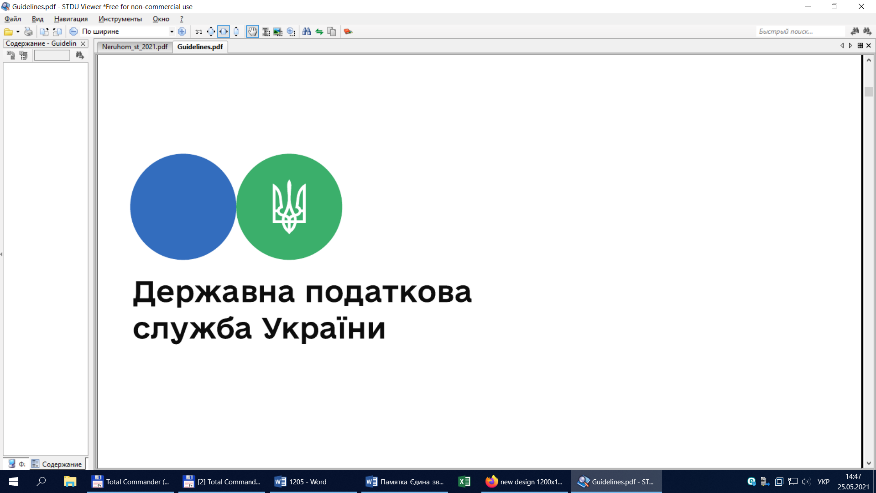 Відповідно до п. 44.1 ст. 44 Податкового кодексу України для цілей оподаткування платники податків зобов’язані вести облік доходів, витрат та інших показників, пов’язаних з визначенням об’єктів оподаткування та/або податкових зобов’язань, на підставі первинних документів, регістрів бухгалтерського обліку, фінансової звітності, інших документів, пов’язаних з обчисленням і сплатою податків і зборів, ведення яких передбачено законодавством. Платникам податків забороняється формування показників податкової звітності, митних декларацій на підставі даних, не підтверджених документами, що визначені абзацом першим п. 44.1 ст. 44 ПКУ.Пунктом 6 розд. ІІІ Порядку заповнення і подання податкової звітності з податку на додану вартість, затвердженого наказом Міністерства фінансів України від 28.01.2016 № 21, зареєстрованим в Міністерстві юстиції України 29.01.2016 за № 159/28289 із змінами і доповненнями визначено, що дані, наведені в податковій звітності, мають відповідати даним бухгалтерського та податкового обліку платника. Згідно із п. 201.1 ст. 201 ПКУ на дату виникнення податкових зобов’язань платник податку зобов’язаний скласти податкову накладну в електронній формі з дотриманням умови щодо реєстрації у порядку, визначеному законодавством, кваліфікованого електронного підпису уповноваженої платником особи та зареєструвати її в Єдиному реєстрі податкових накладних у встановлений ПКУ термін.Відповідно до п. 201.10 ст. 201 ПКУ при здійсненні операцій з постачання товарів/послуг платник податку – продавець товарів/послуг зобов’язаний в установлені терміни скласти податкову накладну, зареєструвати її в ЄРПН та надати покупцю за його вимогою.Пунктом 192.1 ст. 192 ПКУ передбачено можливість складання розрахунку коригування до податкової накладної у разі допущення платником податку помилок при її складанні, у тому числі не пов’язаних зі зміною суми компенсації вартості товарів/послуг.Отже, у разі складання податкової накладної без факту здійснення господарської операції та її реєстрації в ЄРПН платник податку з метою виправлення помилки може скласти розрахунок коригування до неї.У такому розрахунку коригування:у полі «Дата складання» зазначається дата, на яку було виявлено помилку; у заголовній частині розрахунку коригування – дані із заголовної частини податкової накладної з індивідуальним податковим номером покупця на якого помилково (без факту здійснення господарських операцій) було складено податкову накладну; у розділі Б – зі знаком «–» (виводяться в «0») відповідні показники усіх рядків податкової накладної, що коригується (кількість, обсяг постачання та сума ПДВ). При цьому у графі 2.1 «код причини» розрахунку коригування зазначається код «103» (повернення товару або авансових платежів).Такий розрахунок коригування підлягає реєстрації в ЄРПН отримувачем товарів/послуг, на якого була складена така податкова накладна.Підписуйтесь на наші офіційні сторінки в соціальних мережах. ДПС у Чернівецькій області: Facebook: https://www.facebook.com/tax.chernivtsi/ Державна податкова служба України: Facebook: https://www.facebook.com/TaxUkraine «InfoTAX» http:/t.me/infoTAXbot Телеграм-канал ДПС https://t.me/tax_gov_ua 